Příklad 8 – Změny v rozvaze a ve výsledovce – str. 1 až 4 – viz také minulý souborSestavte zahajovací rozvahu společnosti Fruit, a. s., která má k 1. lednu 2023 tuto strukturu majetku a zdrojů jeho krytí:Budova skladu 1 800 000 Kč, peníze na účtu peněžních prostředků 200 000 Kč, zásoby výrobků 20 000 Kč, dluhy vůči okresní správě sociálního zabezpečení 55 000 Kč, stroje 555 000 Kč, dluhy z OV vůči dodavatelům 266 000 Kč, krátkodobý bankovní úvěr 400 000 Kč, zásoby zboží 120 000 Kč, ážio 54 000 Kč, peníze v pokladně 80 000 Kč, základní kapitál ?V roce 2023 vykázala obchodní společnost níže uvedené účetní případy. Sestavte počáteční účet rozvažný, otevřete účty. Zaúčtuje formou předkontací a na účty. Zjistěte, zda Fruit hospodařil za sledovaný rok se ziskem nebo se ztrátou a sestavte:účet zisku a ztráty výkaz výsledovky (výkaz zisku a ztráty v druhovém členění)konečný účet rovažný účet výkaz rozvahy k 31.12.2023                 MD 			                                                                                            D 	MD 	       Stavby          D 	       MD 	  HMV	               D 	 MD 	                                DMD 	      Zboží          D 	       MD          Pokladna      D 	 MD 	          Účty PP         DMD        Zákl. kapitál    D 	       MD                                  D 	 MD                                    DMD                                  D 	       MD                                   D 	 MD 			         DMD 			      D 	       MD 			   D 	 MD 			         DMD 			      D 	       MD 			   D 	 MD 			         DMD 			      D 	       MD 			   D 	 MD 			         D               MD 			              Účet zisku a ztráty                                      D 	 MD 			   702 – Konečný účet rozvažný                                      D 	Zobrazení podnikatelského procesu - obchodní podnikNákup, skladování a prodej zboží Vstupem i výstupem je zboží Tržba za zbožíProces / transformace je změna v místě a časeModely oceňování zásobFIFO LIFOHIFO Pevná skladní cena (PSC)Průměrná cena (vážený průměr periodický, proměnlivý) Individuální ocenění 1) FIFO First in, First out Při výdeji se ocení zásoba cenou nejstarší zásoby, postupně se přechází k novějším cenám zásob2) LIFO………………………………………………..Při výdeji se ocení zásoba cenou nejnovější zásoby, postupně se přechází k starším cenám zásob3) HIFO Highest in, First outPři výdeji se ocení zásoba cenou nejdražší zásoby, postupně se přechází k nižším cenám zásob Příklad 1 – Oceňování zásob (FIFO, LIFO, HIFO)Obchodní prodejna, s.r.o. zaznamenala na skladu zboží níže uvedené příjmy a výdeje oplatků A. Stanovte, jak velkou částku bude mít prodejna v nákladech v návaznosti na zvolenou metodu oceňování (FIFO, LIFO, HIFO). Metoda FIFO Metoda LIFO Řešení: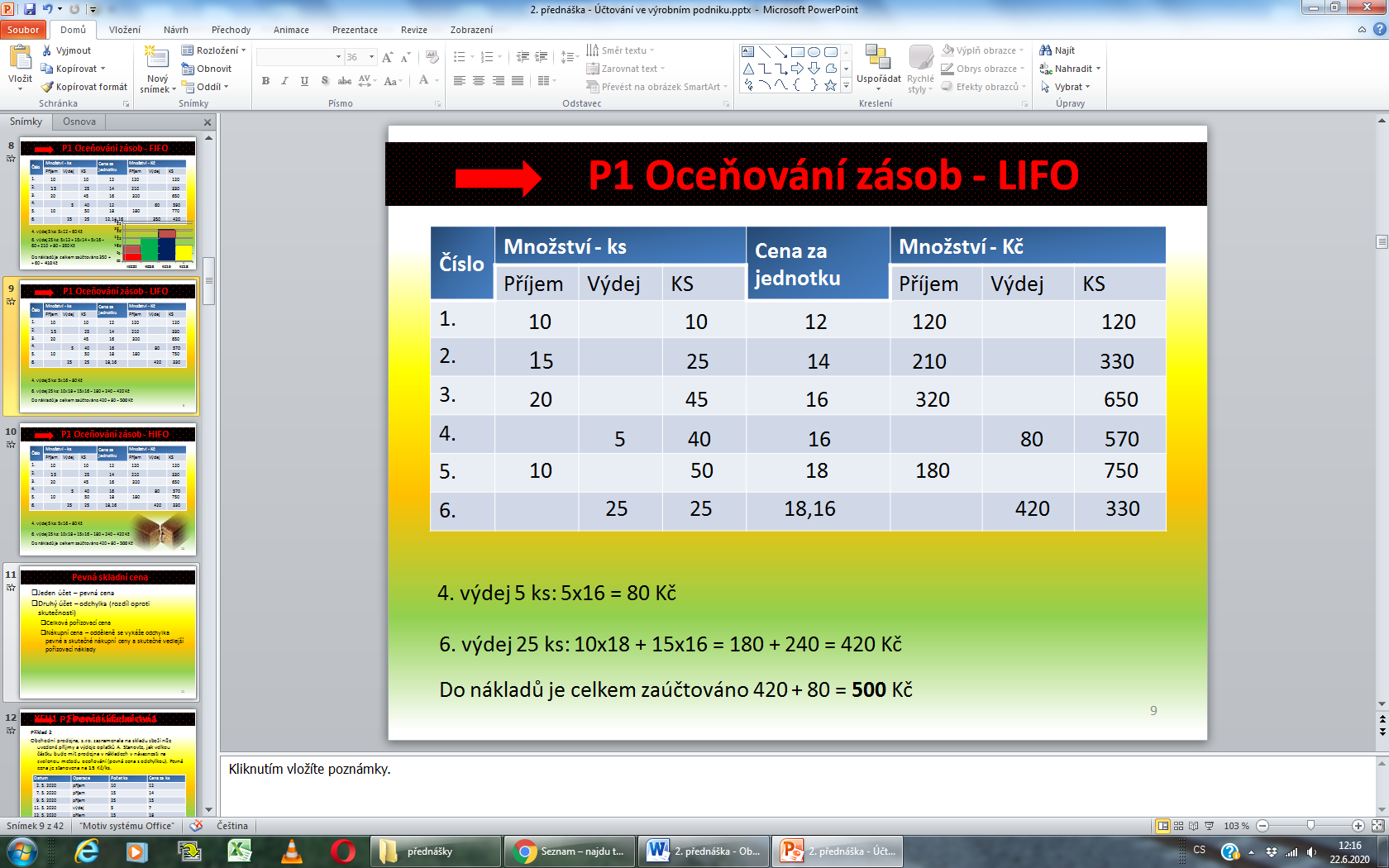 Metoda HIFO Řešení: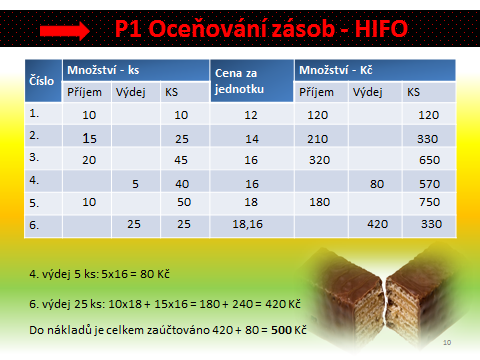 4) Pevná skladní cenaJeden účet - Druhý účet -  odchylka (rozdíl oproti skutečnosti)Celková pořizovací cena …………………….. – odděleně se vykáže odchylka pevné a skutečné nákupní ceny a skutečné vedlejší pořizovací náklady Příklad 2 – Oceňování zásob (pevná cena s odchylkou)Obchodní prodejna, s.r.o. zaznamenala na skladu zboží níže uvedené příjmy a výdeje oplatků A. Stanovte, jak velkou částku bude mít prodejna v nákladech v návaznosti na zvolenou metodu oceňování (pevná cena s odchylkou). Pevná cena je stanovena na 15 Kč/ks                   Zásoba zboží – pevná cena                      Zásoba zboží – odchylka 5) Průměrná cena Vážený průměr proměnlivý             Po každém přírůstku zásoby se vypočte nová průměrná cena Vážený průměr periodickýPrůměrná cena je stanovena pro stanovené období, v dalším období se přepočte nový průměr6) Individuální cena (ocenění)Metoda evidence /účtování/ zásob      – průběžnýPZ (PS)Nákupy na skladVýdaje ze skladuKZ (KS)     – periodickýPZ (KS) do nákladů Nákupy do nákladůKZ (KS) dle evidence z nákladůZásoby lze dle platné legislativy účtovat ……………….. – používání skladových účtů, do nákladů se hodnota zásob dostává až okamžikem spotřeby na základě výdejky ………………… – nakupované druhy zásob se účtují přímo do nákladů, na skladových účtech se v průběhu roku neúčtujePři účtování způsobem A i způsobem B je nutno vždy vést skladovou evidenci!    Účtování zásob – způsob A – nákup a prodej Nákup 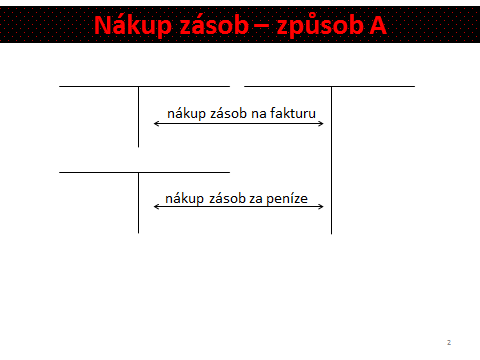 Prodej 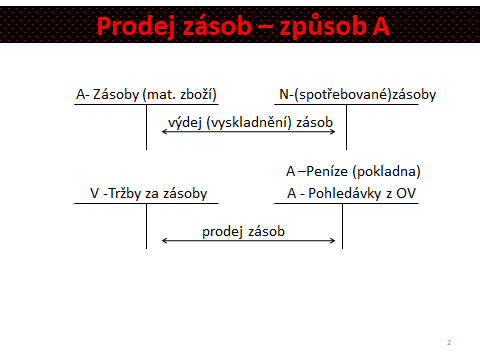 Další vybrané účetní případy u obchodního podnikuMzdové náklady 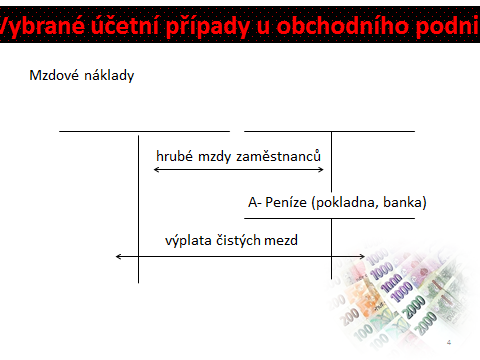 Odpisy 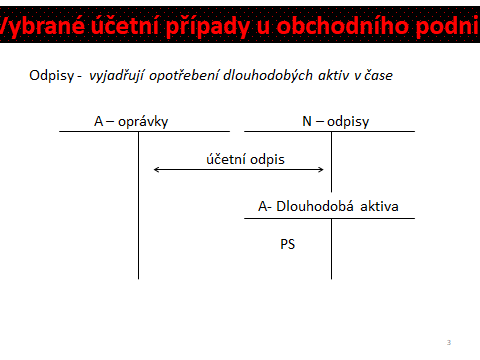 Spotřeba služeb 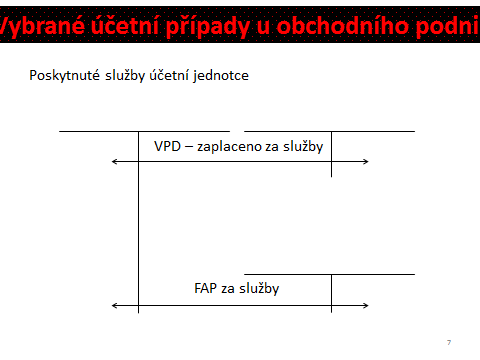 Účtování zásob způsobem B 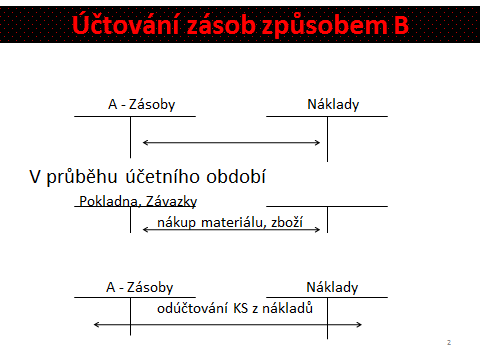 Příklad 3 – Zásoby – způsob A x způsob BObchodní prodejna, s.r.o. zaznamenala na skladu zboží čokolády níže uvedené skutečnosti. Porovnejte účetní zachycení způsobem A a způsobem B, stanovte, jak velkou částku má s.r.o. v nákladech. Počáteční stav na skladu zboží je 150 000 KčPříklad 4 – Obchodní podnik – souvislý příklad  Fresh, k. s, zabývající se nákupem a prodejem ovocných a zeleninových džusů, vykázal k 
1. 1. 2023 uvedené položky aktiv a závazků. Stanovte výši základního kapitálu společnosti, sestavte zahajovací rozvahu a počáteční účet rozvažný, otevřete jednotlivé účty a zaúčtujte za předpokladu, že účetní jednotka využívá druhové členění nákladů. Sestavte výkaz rozvahy, výsledovky a cash-flow. Pro ocenění zásob na skladu používá účetní jednotka metodu skutečné pořizovací ceny. O zásobách účtuje společnost způsobem A, je neplátcem DPH.Zásoba zboží Multivitamínové džusy – 1 200 ks za 42 000 Kč (nákupní cena 1 ks je 35 Kč)Pomerančové džusy – 900 ks za 27 000 Kč (nákupní cena 1 ks je 30 Kč)  Jablečné džusy – 700 ks za 21 000 Kč (nákupní cena 1 ks je 30 Kč) pohledávky z obchodních vztahů 5 000 Kč, závazky z obchodních vztahů 22 000 Kč, dlouhodobý majetek (budova prodejny) 250 000 Kč, oprávky k budově 245 000 Kč, krátkodobý bankovní úvěr 35 000 Kč, reklamní kampaň zaměřená na zvýšení poptávky o džusy 2 000 Kč, peníze na bankovním účtu 155 000 Kč, peníze v pokladně 10 000 Kč, automobil 110 000 Kč, oprávky k automobilu 45 000 Kč, základní kapitál ?  MD                                       D       MD                                         D     MD                                       DMD                                       D       MD                                         D     MD                                       DMD                                       D       MD                                         D     MD                                       DMD                                       D       MD                                         D     MD                                       DMD                                       D       MD                                         D     MD                                       DMD                                       D       MD                                         D     MD                                       DMD                                       D       MD                                         D     MD                                       DZhodnocení účetní jednotkyPříklad 5 – Pevná skladní cenaPS stav zásob je tvořen z níže uvedených dodávek zboží 500 ks zboží za nákupní cenu 2.00 Kč/ks 200 ks zboží za nákupní cenu 2.20 Kč/ks300 ks zboží za nákupní cenu 2.15 Kč/ks Pevná skladní cena (PSC) byla stanovena na 2.10 Kč/ks. Celková výše vedlejších pořizovacích nákladů je 834 Kč.  Příklad 4 – Výsledky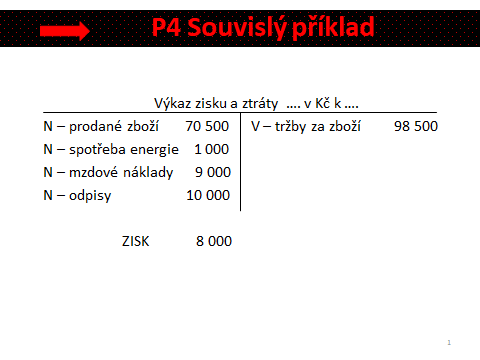 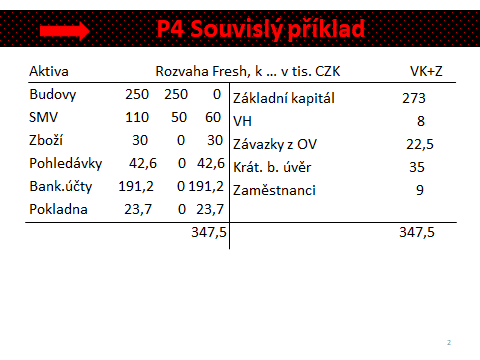 Účetní jednotka dosáhla zisku, má kladné cash-flow Objem závazků zůstal nezměněn, zvýšil se ale objem pohledávek – možný problém do budoucna Budova je účetně zcela odepsaná, účetní jednotka by mohla zvážit novou investici – má dostatek peněžních prostředků Společnost má většinu svých aktiv krytou vlastními zdroji financování – zlatá pravidla financování Obchodní marže je zhruba mezi 25-30 %, i přesto je zisk jen 8 000 Kč – hledání možných úspor v nákladech Objem zásob ke konci období se snížil – riziko nedostatku zásob Rozvaha Fruit, a. s, k 1. 1. 2023 v CZKRozvaha Fruit, a. s, k 1. 1. 2023 v CZKRozvaha Fruit, a. s, k 1. 1. 2023 v CZKRozvaha Fruit, a. s, k 1. 1. 2023 v CZKRozvaha Fruit, a. s, k 1. 1. 2023 v CZKRozvaha Fruit, a. s, k 1. 1. 2023 v CZKAKTIVABruttoKorekceNettoČísloTextČástkaÚčetÚčet1.Výdejka – vyskladnění zboží v důsledku prodeje50 0002.Vystavená faktura za prodané zboží70 0003.VBÚ – úhrada faktury za prodané zboží70 0004.ID - účetní odpis strojů 40 0005.VBÚ - úhrada závazků (dluhů) vůči OSSZ55 0006. VBÚ – úroky z úvěru1 0007.Dodavatelská faktura za nákup zboží + příjemka20 0008. VPD – nákup denního tisku a časopisů 2009.VBÚ + VÚÚ – splátka krátkodobého úvěru5 000Výkaz zisku a ztráty Fruit, a. s. v CZKVýkaz zisku a ztráty Fruit, a. s. v CZKNÁKLADYVÝNOSYNáklady celkem                                  Výnosy celkem                                  Rozvaha Fruit, a. s, k 31. 12. 2023 v CZKRozvaha Fruit, a. s, k 31. 12. 2023 v CZKRozvaha Fruit, a. s, k 31. 12. 2023 v CZKRozvaha Fruit, a. s, k 31. 12. 2023 v CZKRozvaha Fruit, a. s, k 31. 12. 2023 v CZKRozvaha Fruit, a. s, k 31. 12. 2023 v CZKAKTIVABruttoKorekceNettoDatumOperacePočet ksCena za ks  2. 5. 2023příjem1012  7. 5. 2023příjem1514  9. 5. 2023příjem 201611. 5. 2023výdej5?12. 5. 2023příjem101816. 5. 2023výdej25?Množství – ksMnožství – ksMnožství – ksCena za jednotkuMnožství – KčMnožství – KčMnožství – KčCena za jednotkuMnožství – ksMnožství – ksMnožství – ksCena za jednotkuMnožství - KčMnožství - KčMnožství - KčCena za jednotkuMnožství – ksMnožství – ksMnožství – ksCena za jednotkuMnožství - KčMnožství - KčMnožství - KčCena za jednotkuDatumOperacePočet ksCena za ks  2. 5. 2023příjem1012  7. 5. 2023příjem1514  9. 5. 2023příjem 251511. 5. 2023výdej5?12. 5. 2023příjem151816. 5. 2023výdej15?číslotextčástka Způsob AZpůsob AZpůsob BZpůsob B1.Nákup zásob zboží na fakturu a převod na sklad 12 0002.Výdejka – výdej zboží ze skladu z důvodu prodeje 12 0003.FAV za prodej zboží (čokolády)15 0004.VPD – nákup zboží 11 0005.Příjemka – převod zásob zboží na sklad11 0006.FAP – za nákup zboží, převod na sklad12 0007.Výdejka – výdej zboží z důvodu prodeje15 0008.PPD – tržba za prodej zboží 22 0009.Převod PS do nákladů150 00010.Odúčtování KS z nákladů 158 000Rozvaha Fresh, k. s. k 1. 1. 2023 v tis. CZKRozvaha Fresh, k. s. k 1. 1. 2023 v tis. CZKRozvaha Fresh, k. s. k 1. 1. 2023 v tis. CZKRozvaha Fresh, k. s. k 1. 1. 2023 v tis. CZKRozvaha Fresh, k. s. k 1. 1. 2023 v tis. CZKRozvaha Fresh, k. s. k 1. 1. 2023 v tis. CZKAktiva Brutto KorekceNetto VK a závazkyčíslotextčástka MDD1.Výdejka – vyskladnění 400 ks zboží (multivitamínové džusy) ze skladu z důvodu prodeje 2.FAV za prodej 400 ks zboží (multivitamínové džusy), prodejní cena za 1 ks je 48 Kč 3.Výdejka – vyskladnění zboží ze skladu z důvodu prodeje 800 ks multivitamínové džusy 600 ks pomerančové džusy 4.VBÚ – prodej 600 ks pomerančových džusů, prodejní cena za 1 ks je 45 Kč 5.FAP za nákup 300 ks multivitaminových džusů, zboží bylo převzato na sklad (příjemka) 10 5006.FAV za prodej 800 ks zboží (multivitamínové džusy), prodejní cena za 1 ks je 47 Kč7.VBÚ – úhrada závazků dodavateli 10 0008.FAP za spotřebu elektrické energie 1 0009.ZVL – hrubá mzda zaměstnance 9 00010.ID – odpisy majetkubudovy automobilu (HMV) 5 0005 00011.VBÚ – úhrada FAV za prodej zboží 19 20012.Výdejka – vyskladnění 300 ks zboží – multivitamínové džusy ze skladu z důvodu prodeje 13.PPD – tržba za prodej 300 ks zboží, prodejní cena za 1 ks 49 Kč14 70014.VPD – v hotovosti uhrazena FAP za spotřebu energie 1 000Náklady                                              Výkaz zisku a ztráty Fresh v CZK                                                  Výnosy Náklady                                              Výkaz zisku a ztráty Fresh v CZK                                                  Výnosy Náklady                                              Výkaz zisku a ztráty Fresh v CZK                                                  Výnosy Náklady                                              Výkaz zisku a ztráty Fresh v CZK                                                  Výnosy         Rozvaha Fresh, k. s. k 31. 12. 2023 v tis. CZK        Rozvaha Fresh, k. s. k 31. 12. 2023 v tis. CZK        Rozvaha Fresh, k. s. k 31. 12. 2023 v tis. CZK        Rozvaha Fresh, k. s. k 31. 12. 2023 v tis. CZK        Rozvaha Fresh, k. s. k 31. 12. 2023 v tis. CZK        Rozvaha Fresh, k. s. k 31. 12. 2023 v tis. CZKAktiva Brutto KorekceNetto VK a závazkyPříjmy                                                Cash-flow                                               Výdaje Příjmy                                                Cash-flow                                               Výdaje Příjmy                                                Cash-flow                                               Výdaje Příjmy                                                Cash-flow                                               Výdaje ČísloTextČástka1.Nákup 400 ks zboží na fakturu za cenu 2.25 Kč/ks 2.Faktura za dopravu zboží 3.Vyskladněno a na fakturu prodáno 600 ks zboží za 2.80 Kč/ksvyskladnění v nákupní ceně prodej v prodejní ceně 4.Nákup 4 500 ks zboží na fakturu za cenu 2.05 Kč/ks5.Faktura za přepravu a pojištění zboží 2 700 